„ETIKA V PRÁVU“14. - 16. září 2015, Kroměříž>PROGRAM přednášek<13.30 hod.		ZAHÁJENÍ semináře (budova C, přízemí vlevo, přednáškový sál)13.30-17.00 hod.	odpolední program	Hosté:		Prof. JUDr. Pavel HOLLÄNDER, DrSc.Téma:	„Nominalistické pojetí pojmu moderní demokracie a Böckenfördeho dictum“JUDr. Libor HANUŠ, Ph.D. (Městský soud v Brně)8.30-11.45 hod.	dopolední programHosté:		Prof. PhDr. Jan SOKOL, Ph.D. (Fakulta Humanitních studií UK Praha)	Téma: 	„Svoboda - a co s ní?“13.30-17.00 hod.	odpolední program – panelová diskuse	Hosté:		JUDr. Stanislav BALÍK JUDr. Jan VYKLICKÝ (Nejvyšší správní soud v Brně)JUDr. Pavel ROHÁRIK (OS Banská Bystrica)9.00-11.45 hod.	dopolední program	Hosté:		JUDr. Lenka BRADÁČOVÁ, Ph.D. (Vrchní státní zastupitelství v Praze)JUDr. Tomáš LICHOVNÍK (Ústavní soud ČR)Mgr. Daniela ZEMANOVÁ (Nejvyšší správní soud v Brně)			Diskuse, ukončení……………………………………………………………………………………………………………………………………………..Organizátor akce si vyhrazuje právo případných změn v organizaci programu přednášek, 
a to s ohledem na nově vzniklé skutečnosti.KONTAKTYLudvíka Krejčová, organizační pracovnicetel. 573 505 172, 737 247 195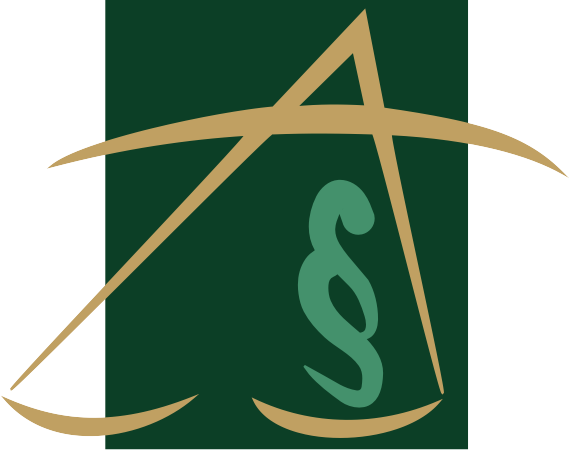 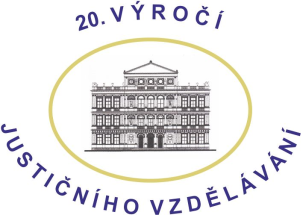 e-mail: lkrejcova@akademie.justice.czkancelář: budova B, nám. Míru 517, přízemíModerátor (autor projektu): PhDr. Miroslav Kadlčík